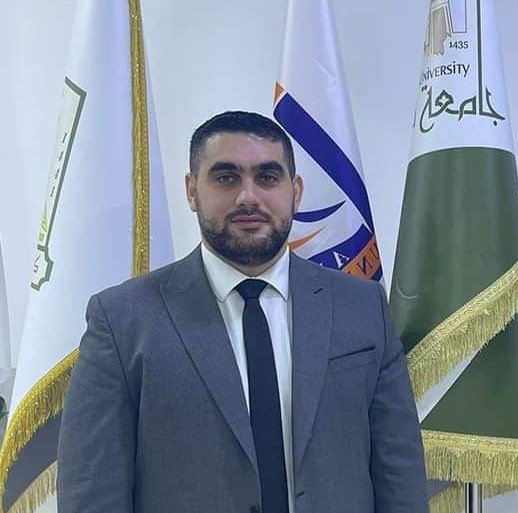 الاسم: عبد الرحمن شامل عبد الرحمن العثماناللقب العلمي: مدرس مساعد				العنوان الوظيفي: مدرس مساعدالاختصاص الدقيق: قانون حقوق الانسانالاختصاص العام: قانون دولي عامالبريد الالكتروني المؤسسي: Abdulrahman.shamel@uoninevah.edu.iqصفحة الباحث في جوجل سكولار Google Scholar:صفحة الباحث في ريسيرج كيت Research Gate:صفحة الباحث فى Scopus profile:صفحة الباحث في Pueblos profile:اورسيد ORCID:الخبرات الأكاديمية:تدريسي منذ عام 2020مشاركة في العديد من المؤتمرات والندوات العلميةله العديد من البحوث العلمية والأوراق البحثية في مجال القانون الدولي العامعضوية الجمعيات العلمية والمؤسسات الأكاديمية:البحوث والمؤلفات:1-الاليات الدولية لمكافحة الاجار بالبشر وأثره في حقوق الانسان2-أثر الذكاء الاصطناعي في حقوق الانسان3-جهود مؤسسات المجتمع الدولي في بناء السلامName: Scientific Title: Position: Specialty: Field: Academic Email:Google Scholar:Research gate:Scopus profile:Pueblo’s profile:ORCID:Academic Experiences:Memberships: Published Papers and books:الشهادةالسنةالجهة المانحةماجستير قانون2020جامعة الموصل / كلية الحقوقUniversityYearCertificate